УТВЕРЖДАЮ Директор МКУК «МЦБС» городского округа Сокольский 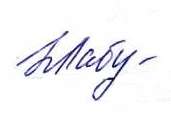 Нижегородской области _________ Н.Н. Лабутина«19» января 2024 годаПлан работы МКУК «МЦБС» на февраль 2024 года№ п/пНаименование мероприятияДата проведенияОтветственный за организацию и исполнениеМесто проведения«Гордый сокол» России» - виртуальный портрет(к 120-летию со дня рождения В. Чкалова)02.02.2024Громова Н.В.Лабутина Н.Н.Недорубова А.Р.https://bibliosokol.ru/https://ok.ru/sokolskayabibliotekahttps://vk.com/mkuk_mcbshttps://vk.com/club195946863«Учёные фронту! Всё для Победы!» -исторический час05.02.2024Громова Н.В.Лабутина Н.Н.Комиссарова Е.Г.СОШhttps://bibliosokol.ru/https://ok.ru/sokolskayabibliotekahttps://vk.com/mkuk_mcbshttps://vk.com/club195946863«Тёплое зимнее чтение» - книжная выставка-обсуждение05.02.-11.02.2024Громова Н.В.Лабутина Н.Н.Беляева Н.Ю.ЦРБhttps://bibliosokol.ru/https://ok.ru/sokolskayabibliotekahttps://vk.com/mkuk_mcbshttps://vk.com/club195946863«Листая страницы истории родного края…» - краеведческий час06.02.2024Громова Н.В.Лабутина Н.Н.Абабкова Н.А.ЦРДБhttps://bibliosokol.ru/https://ok.ru/sokolskayabibliotekahttps://vk.com/mkuk_mcbshttps://vk.com/club195946863«Азбука здоровья» - профилактическая акция 08.02.-15.02.2024Громова Н.В.Лабутина Н.Н.Масарова И.А.ЦРБhttps://bibliosokol.ru/https://ok.ru/sokolskayabibliotekahttps://vk.com/mkuk_mcbshttps://vk.com/club195946863«С поэтом на однойскамье» - литературная гостиная08.02.2024Громова Н.В.Лабутина Н.Н.Беляева Н.Ю.ЦРБhttps://bibliosokol.ru/https://ok.ru/sokolskayabibliotekahttps://vk.com/mkuk_mcbshttps://vk.com/club195946863«Нет, весь я не умру…» -литературный вечер-биография10.02.2024Громова Н.В.Лабутина Н.Н.Большаков Е.А.ЦРБhttps://bibliosokol.ru/https://ok.ru/sokolskayabibliotekahttps://vk.com/mkuk_mcbshttps://vk.com/club195946863«Лётные судьбы» -историко-патриотический час15.02.2024Громова Н.В.Лабутина Н.Н.Попова Д.Г.ЦРДБhttps://bibliosokol.ru/https://ok.ru/sokolskayabibliotekahttps://vk.com/mkuk_mcbshttps://vk.com/club195946863«Зеркало души – язык народа» - библиотечный урок19.02.2024Громова Н.В.Лабутина Н.Н.Масарова И.А.ЦРБhttps://bibliosokol.ru/https://ok.ru/sokolskayabibliotekahttps://vk.com/mkuk_mcbshttps://vk.com/club195946863«День защитников Отечества» -патриотический час19.02.2024Громова Н.В.Лабутина Н.Н.Комиссарова Е.Г.СОШhttps://bibliosokol.ru/https://ok.ru/sokolskayabibliotekahttps://vk.com/mkuk_mcbshttps://vk.com/club195946863«Алкоголь и ты – разбитые мечты» -профилактический видеоролик19.02.2024Громова Н.В.Лабутина Н.Н.Большаков Е.А.https://bibliosokol.ru/https://ok.ru/sokolskayabibliotekahttps://vk.com/mkuk_mcbshttps://vk.com/club195946863«Милый сердцу родной язык» - библиотечный урок (к Международному дню родного языка)21.02.2024Громова Н.В.Лабутина Н.Н.Абабкова Н.А.ЦРДБhttps://bibliosokol.ru/https://ok.ru/sokolskayabibliotekahttps://vk.com/mkuk_mcbshttps://vk.com/club195946863«День без ошибок» - грамматический квиз (к Международному дню родного языка)21.02.2024Громова Н.В.Лабутина Н.Н.Недорубова А.Р.ЦРБhttps://bibliosokol.ru/https://ok.ru/sokolskayabibliotekahttps://vk.com/mkuk_mcbshttps://vk.com/club195946863«Загляните в семейный альбом» - вечер воспоминаний22.02.2024Громова Н.В.Лабутина Н.Н.Беляева Н.Ю.ЦРБhttps://bibliosokol.ru/https://ok.ru/sokolskayabibliotekahttps://vk.com/mkuk_mcbshttps://vk.com/club195946863«Аты-баты, вот такие мы солдаты» - эрудит-турнир (семейный клуб)25.02.2024Громова Н.В.Лабутина Н.Н.Масарова И.А.ЦРБhttps://bibliosokol.ru/https://ok.ru/sokolskayabibliotekahttps://vk.com/mkuk_mcbshttps://vk.com/club19594686316.«По одёжке встречают, по уму провожают» - познавательный калейдоскоп 25.02.2024Громова Н.В.Лабутина Н.Н.Недорубова А.Р.ЦРБhttps://bibliosokol.ru/https://ok.ru/sokolskayabibliotekahttps://vk.com/mkuk_mcbshttps://vk.com/club19594686317.«Твои права от А до Я» -обзор правовых информационных систем26.02.2024Громова Н.В.Лабутина Н.Н.Большаков Е.А.https://bibliosokol.ru/https://ok.ru/sokolskayabibliotekahttps://vk.com/mkuk_mcbshttps://vk.com/club19594686318.«Слово во славу Защитников» - патриотический час26.02.2024Громова Н.В.Лабутина Н.Н.Манохина И.Н.ЦРДБhttps://bibliosokol.ru/https://ok.ru/sokolskayabibliotekahttps://vk.com/mkuk_mcbshttps://vk.com/club19594686319.«Крестьянская семья: быт уклад, иерархия» - познавательный час28.02.2024Громова Н.В.Лабутина Н.Н.Комиссарова Е.Г.ЦРБhttps://bibliosokol.ru/https://ok.ru/sokolskayabibliotekahttps://vk.com/mkuk_mcbshttps://vk.com/club195946863